Analyze the political cartoon below and answer Whom does the figure holding the sword represent? 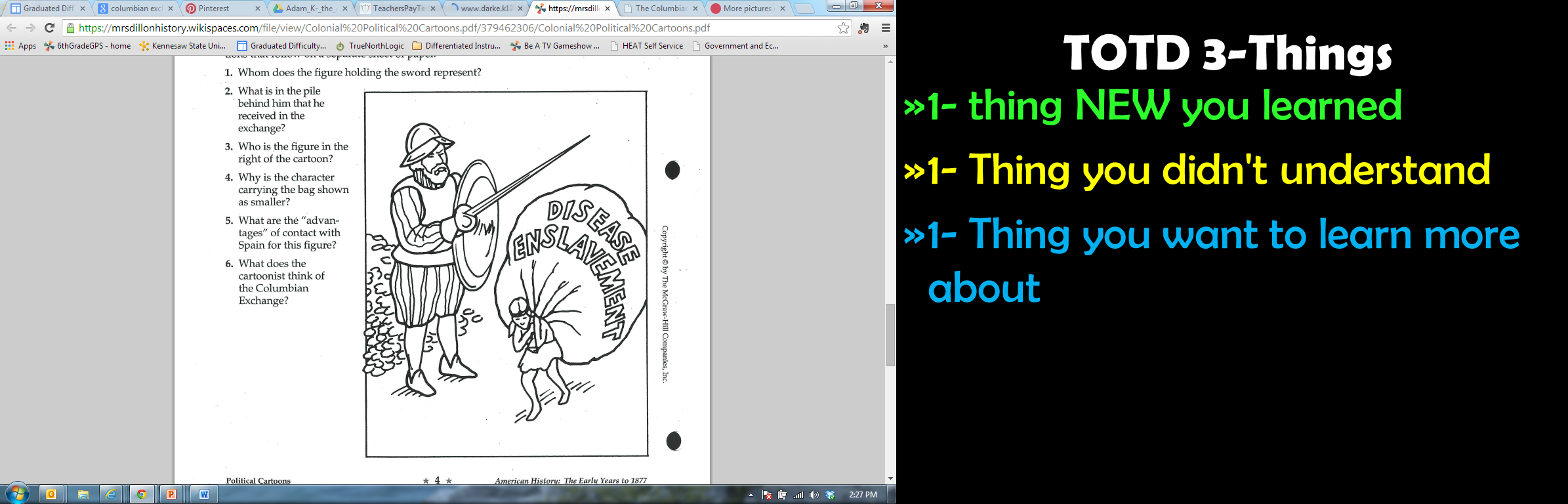 What is in the pile behind him that he received in the exchange?Who is the figure in the right of the cartoon?Why is the character carrying the bag shown as smaller?What are the “advantages” of contact with Spain for this figure?




What does the cartoonist think of the Columbian Exchange?